Supplementary Table 1Table 1 MFI ratio in cells incubated with SM3GRNLY (left) and iSM3GRNLY (right) versus control cells.Supplementary Table 2Table 2 MFI ratio in cells incubated with iAR20.5GRNLY and AR20.5GRNLY versus control cells.Supplementary Figures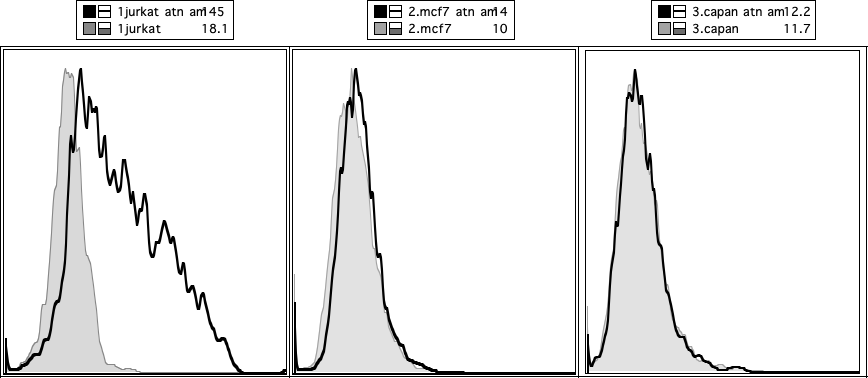 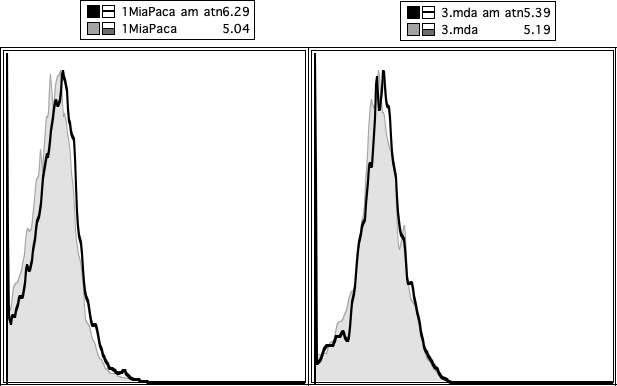 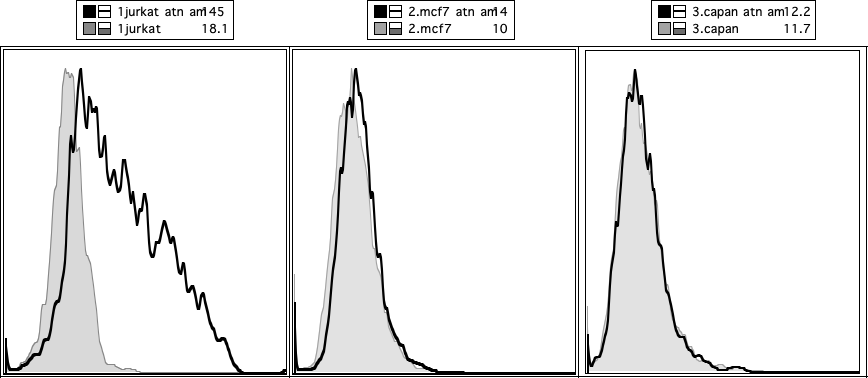 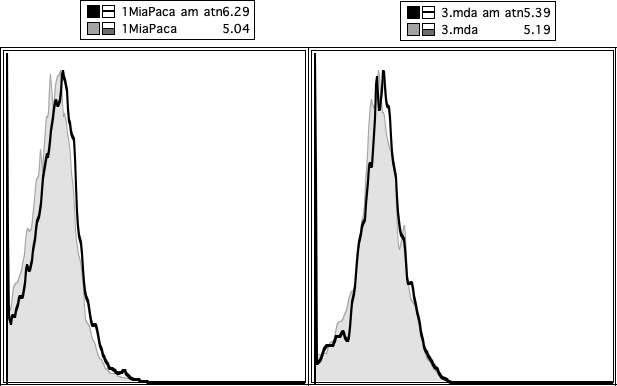 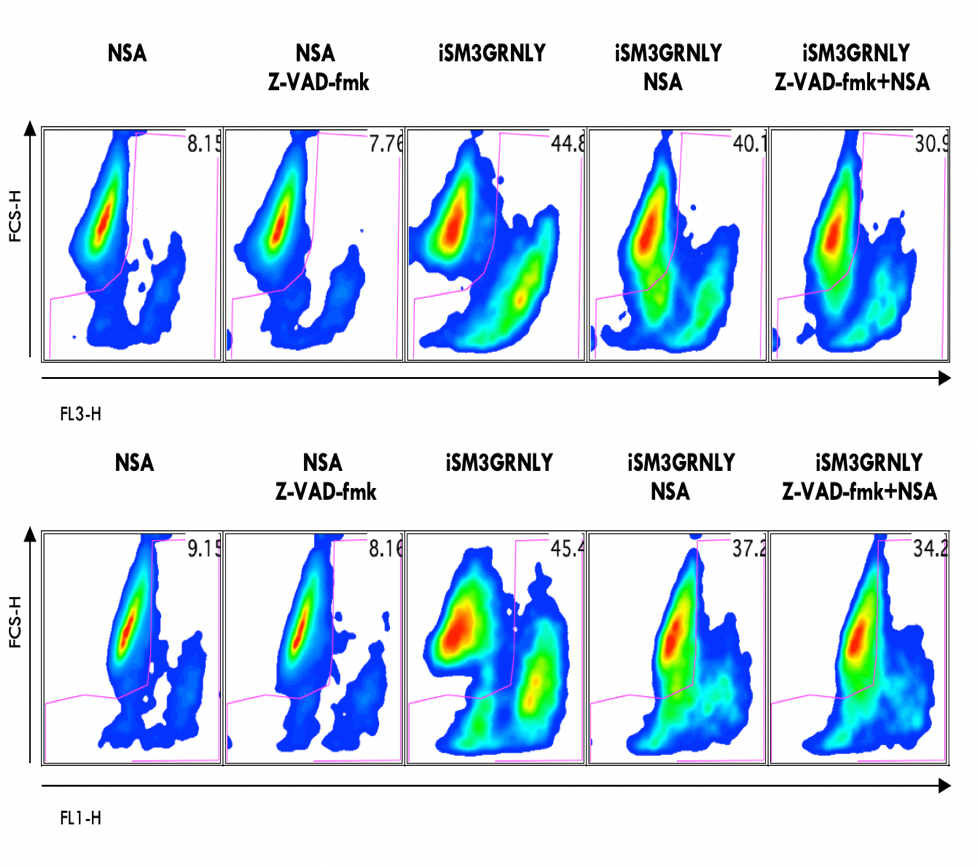 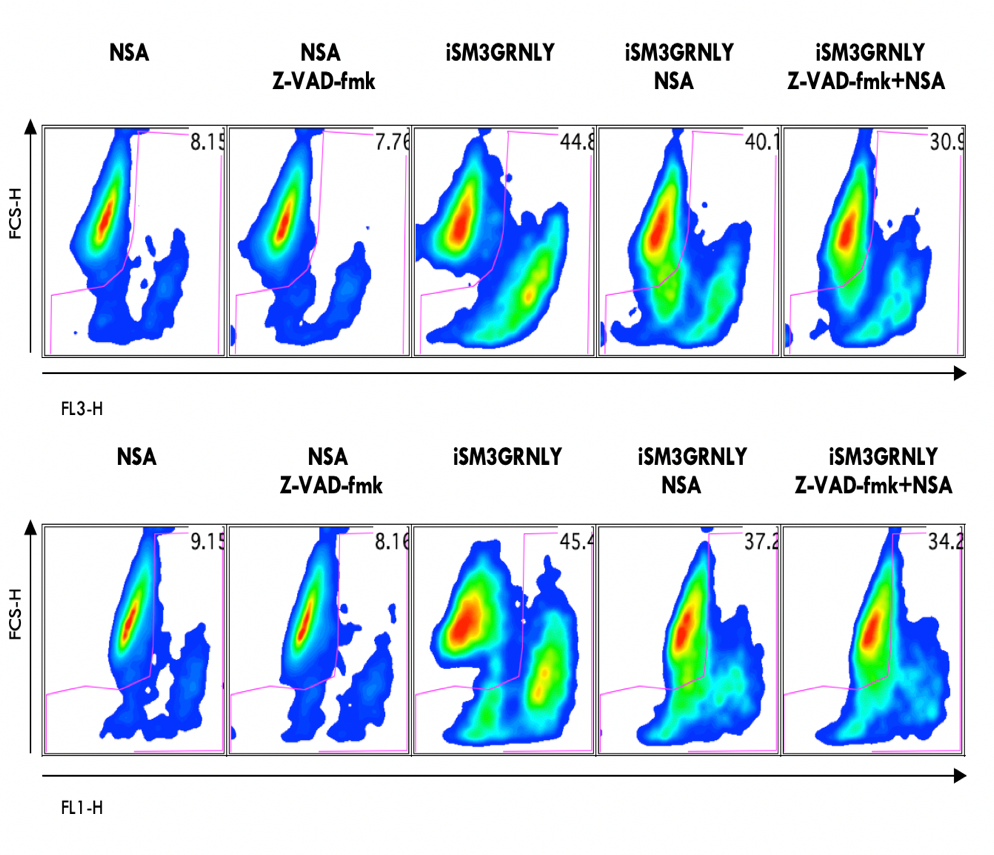 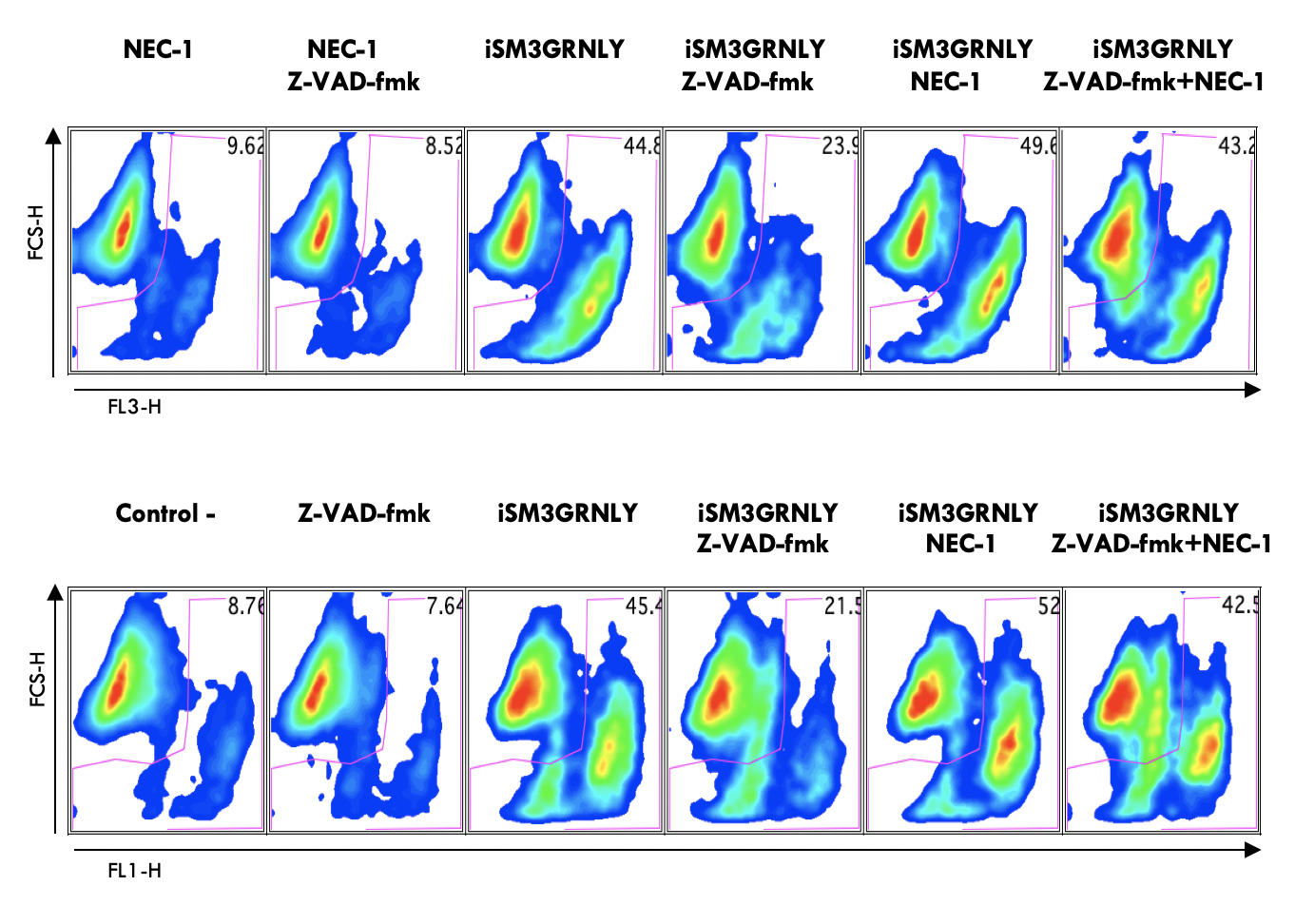 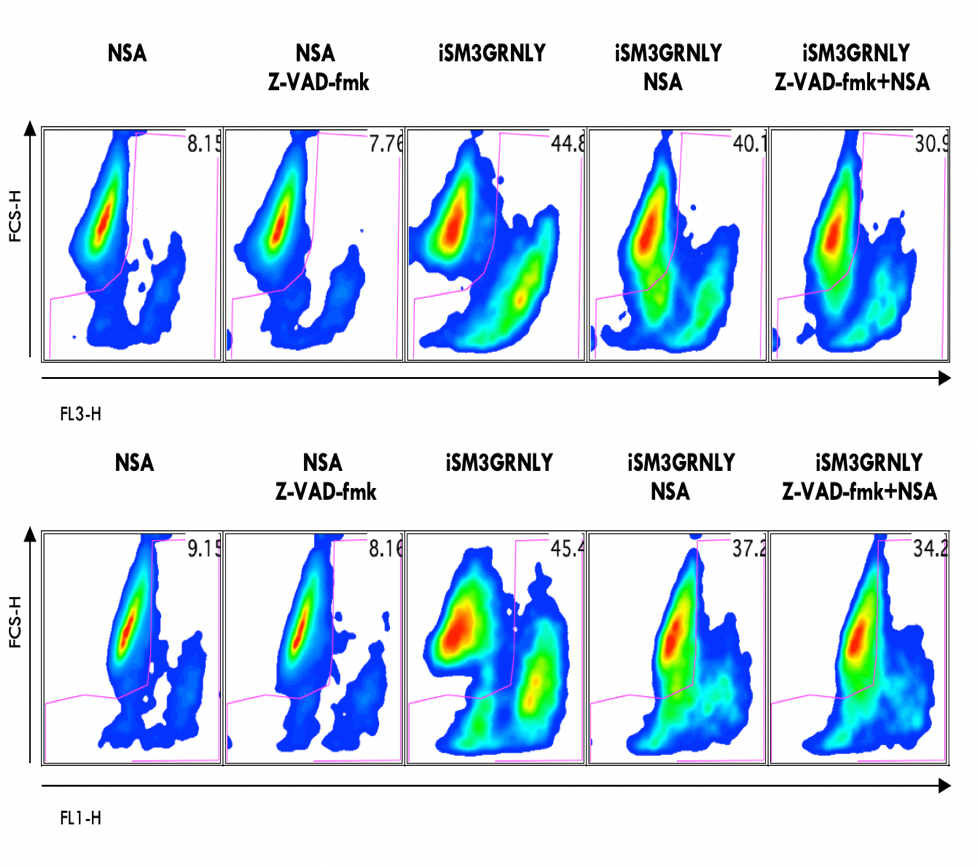 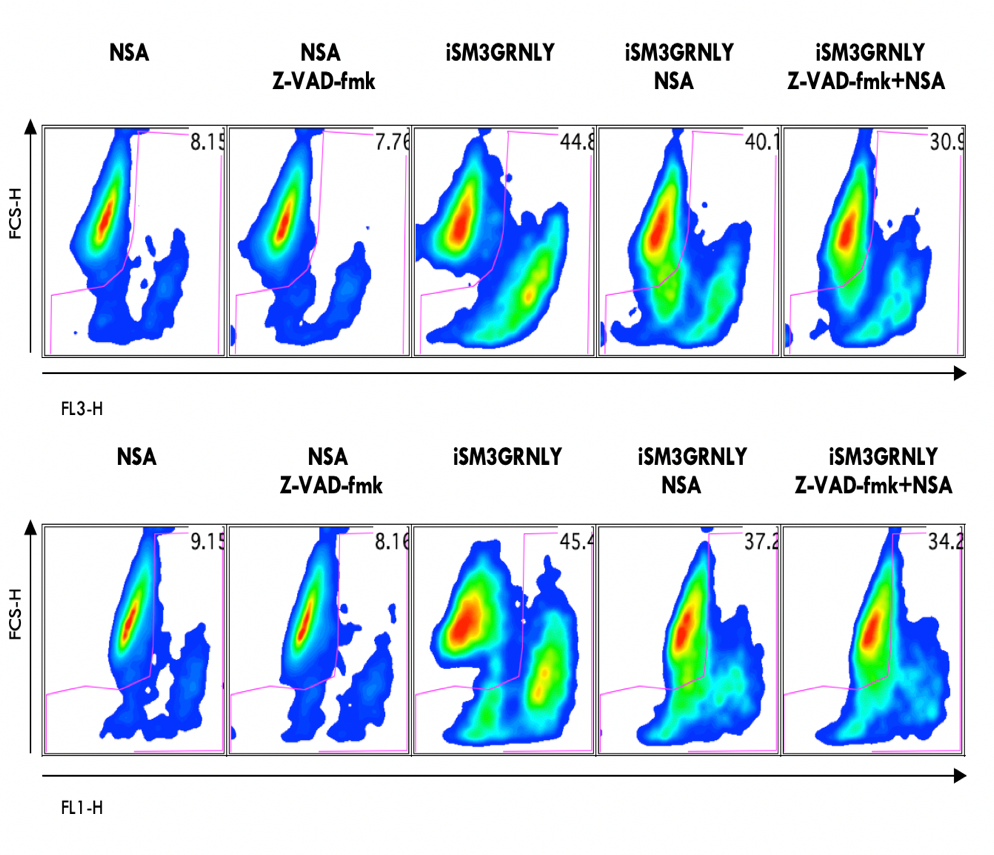 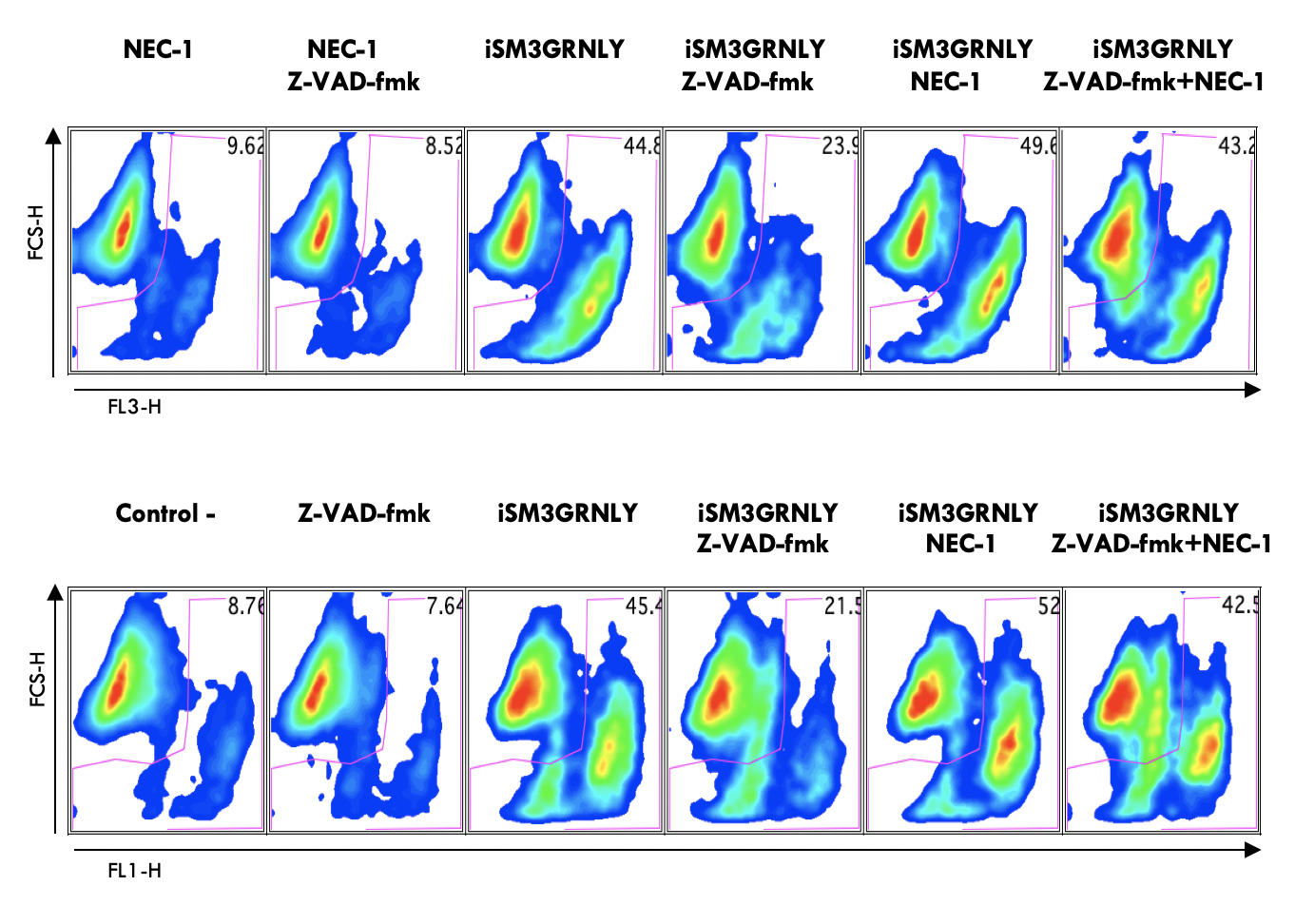 Cell lineSM3GRNLYiSM3GRNLYJURKAT6,5119,1PANC-14,328,19H9294,238,23CAPAN-23,724,71A5492,841,5MCF-72,58MDA-MB-2311,021,27Cell lineRatio MFIJURKAT13,32CAPAN-212,7H92912,67MCF-711,84A5494,85PANC-13,54MIA PACA-22,16MDA-MB-2311,86